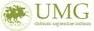 CdL in SCIENZE MOTORIE